Unit 1 Lesson 11: Preguntas sobre datosWU Conversación numérica: Formemos una decena con 3 sumandos (Warm up)Student Task StatementEncuentra mentalmente el valor de cada suma.1 Escribe preguntas usando gráficasStudent Task StatementEscribe 4 preguntas que podrías hacer sobre los datos de tus gráficas. Asegúrate de tener 2 por cada gráfica.Pregunta extra:2 Usemos gráficas para responder preguntasStudent Task StatementUsa las gráficas para responder las preguntas que hizo tu compañero en la actividad 1. ¿Cómo supiste dónde encontrar la respuesta a cada pregunta?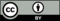 © CC BY 2021 Illustrative Mathematics®